This WeekOur Praise ThemeTogether we praise God who is Merciful!Our Prayer ThemeTogether we pray that we cultivate transparent, meaningful relationships so much that remaining anonymous appears strangeOur MissionaryMike & Teresa Gardner are full-time church planting helpers currently serving with Pastor Frost at Solid Rock Baptist Church in Bellefontaine, OH. Please pray for their health (against COVID-19) as they hand out John and Romans booklets there. 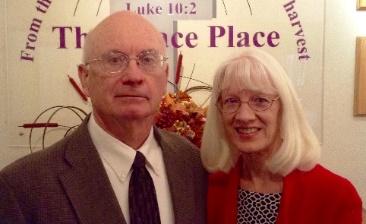 Pray for One Another__________________________________________________________________________________________________________________________________________________________________________________________________________________________________________________________________________________________________________________________________________________________________________________________Bible ReadingMemory VerseFor the wrath of God is revealed from heaven against all ungodliness and unrighteousness of men, who suppress the truth in unrighteousness, because what may be known of God is manifest in them, for God has shown it to them. Romans 1:18–19Discovery QuestionsIn John chapter 7, one of the Pharisees attempted to defend Jesus. Who was that Pharisee?
According to John 16:23, what reason does Jesus give for us to have peace when facing difficulties?AnnouncementsMembers Meeting Coming UpAll members are asked to please make plans to join us on the 15th for the members meeting. Remember, this is where we work to care for one another as a family and celebrate our identity in the Gospel.Faithful Men Meeting November 14thCome prepared to discuss chapter eight of the companion study book.Connect with Us!Pastor Jack Lamb 	626.484.4346Pastor Allen Cox	626.678.0106Church Office		626.869.9034 (Mon, Tues, Thurs, Fri)
Website		www.ouranchorholds.com
Facebook		www.facebook.com/ouranchorholdsOur GatheringsSunday @ 9:00 AM 		Main Worship ServiceSunday @ 5:00 PM		Sunday Evening Service  ✓DateDayText11/8SundayJohn 6-711/9MondayJohn 8-911/10TuesdayJohn 10-1111/11WednesdayJohn 12-1311/12ThursdayJohn 14-1611/13FridayJohn 17-1811/14SaturdayJohn 19-21